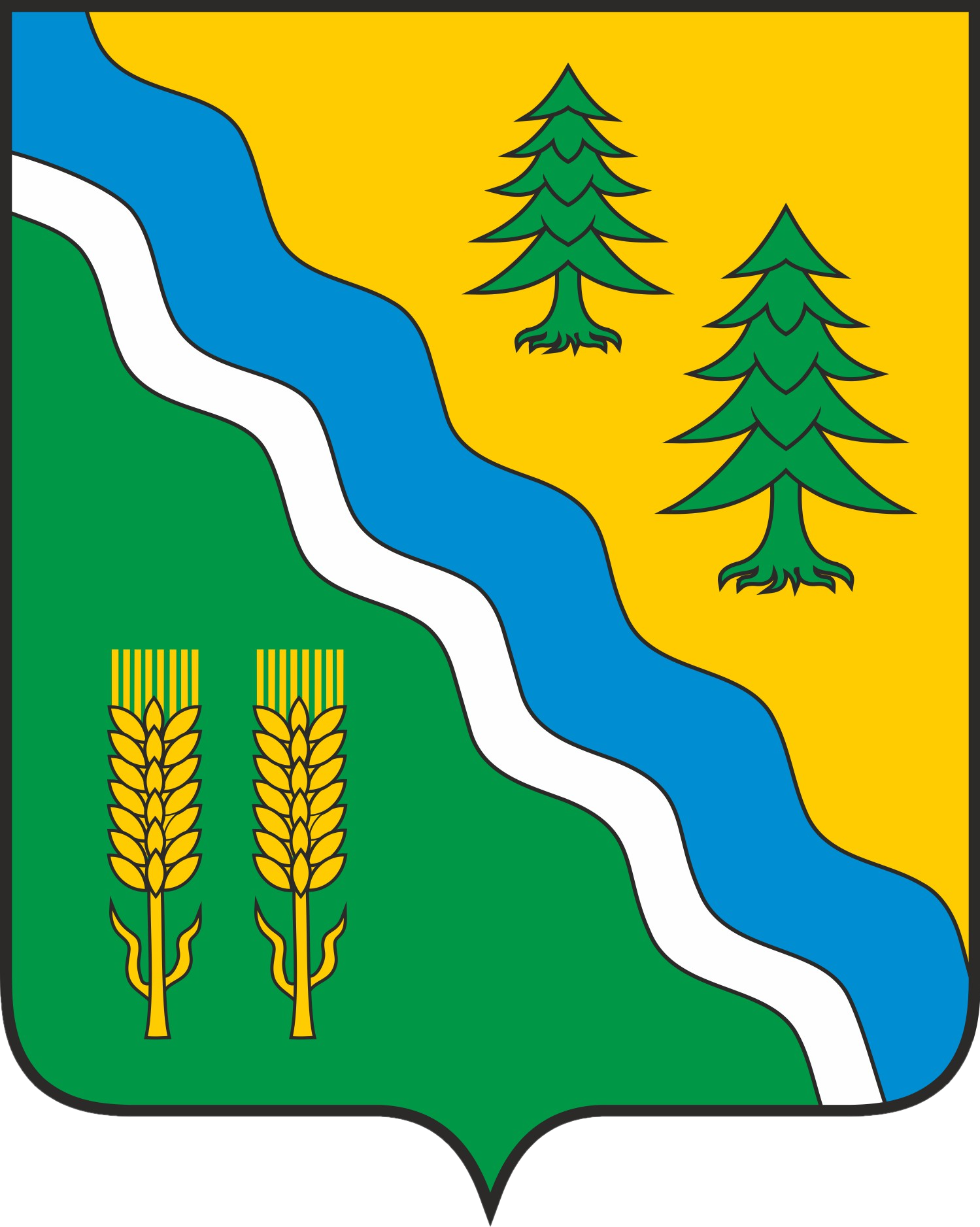 АДМИНИСТРАЦИЯ КРИВОШЕИНСКОГО РАЙОНА ПОСТАНОВЛЕНИЕ13.01.2023                                                                                                                                           № 17с. КривошеиноТомской областиО внесении изменений в постановление Администрации Кривошеинского района от 15.11.2019 № 704 «Муниципальная программа «Развитие малого и среднего предпринимательства в Кривошеинском районе на 2020-2024 годы»В соответствии со статьей 179 Бюджетного кодекса Российской Федерации, на основании постановления Администрации Кривошеинского района от 11.10.2013 № 758 «Об утверждении Порядка разработки, реализации и оценки эффективности муниципальных программ муниципального образования Кривошеинский район»ПОСТАНОВЛЯЮ:1. Внести в постановление Администрации Кривошеинского района от 15.11.2019 № 704 «Муниципальная программа «Развитие малого и среднего предпринимательства в Кривошеинском районе на 2020-2024 годы» (далее - постановление) следующие изменения:1) В приложении к постановлению «Муниципальная программа «Развитие малого и среднего предпринимательства в Кривошеинском районе на 2020-2024 годы» (далее – Программа), в Паспорте программы строку: «Объемы и источники финансирования Программы» изложить в новой редакции:2) Раздел 4 «Ресурсное обеспечение программы» программы изложить в новой редакции:«4.РЕСУРСНОЕ ОБЕСПЕЧЕНИЕ ПРОГРАММЫОбщий объем необходимых финансовых средств для реализации Программы составляет 2163,38 тыс. рублей в текущих ценах,в том числе:Средства местного бюджета* - 430,82 тыс. рублейСредства областного бюджета* - 1732,56 тыс. рублей* подлежит ежегодной корректировке, исходя из возможностей бюджета и с учетом изменений в налоговом и бюджетном законодательстве.Объемы финансирования мероприятий Программы за счет средств районного и областного бюджетов ежегодно подлежат уточнению в установленном порядке при формировании проекта бюджета Кривошеинского района на соответствующий год.Организационное обеспечение предполагает подготовку и утверждение нормативных правовых актов, направленных на достижение целей муниципальной политики в области развития малого и среднего предпринимательства.Информационное и техническое обеспечение предполагает использование программно-технических, информационных средств и данных системы государственных статистических наблюдений.Кадровое обеспечение предполагает использование кадрового потенциала всех субъектов, участвующих в реализации Программы, в том числе для проведения работ по координации деятельности участников реализации мероприятий и проектов Программы.»;3) приложение № 1 к Программе изложить в новой редакции согласно приложению к настоящему постановлению.2. Настоящее постановление вступает в силу с даты его официального опубликования.3. Настоящее постановление подлежит официальному опубликованию в газете «Районные вести» и размещению на официальном сайте муниципального образования Кривошеинский район Томской области в информационно-телекоммуникационной сети «Интернет».4. Контроль за исполнением настоящего постановления возложить на заместителя Главы Кривошеинского района по социально-экономическим вопросам.Глава Кривошеинского района						                           А.Н. КоломинТыщик Э.Ш.8 (38-251) 2-14-27Прокуратура, МБУ «Кривошеинская ЦМБ», Управление финансов, МКУ «Управление образования», ОГБПОУ «КАПТ», МБОУ ДО «ДДТ», Тыщик Э.Ш.Приложениек постановлению АдминистрацииКривошеинского районаот _________ № _______Мероприятия муниципальной программы «Развитие малого и среднего предпринимательствав Кривошеинском районе на 2020-2024 годы»* - суммы из районного и областного бюджета ежегодно утверждаются и корректируются при принятии соответствующих бюджетовОбъемы и источники финансирования ПрограммыОбщий объем финансирования 2163,38 тыс. руб., в т. ч. по годам реализации:Общий объем финансирования 2163,38 тыс. руб., в т. ч. по годам реализации:Общий объем финансирования 2163,38 тыс. руб., в т. ч. по годам реализации:Общий объем финансирования 2163,38 тыс. руб., в т. ч. по годам реализации:Общий объем финансирования 2163,38 тыс. руб., в т. ч. по годам реализации:Общий объем финансирования 2163,38 тыс. руб., в т. ч. по годам реализации:Общий объем финансирования 2163,38 тыс. руб., в т. ч. по годам реализации:Объемы и источники финансирования Программы20202021202220232024ВсегоОбъемы и источники финансирования ПрограммыПо источникам финансирования:1000,0832,2889,10121,0121,02163,38Объемы и источники финансирования ПрограммыМестный бюджет50,0121,017,82121,0121,0430,82Объемы и источники финансирования ПрограммыФедеральный бюджет (в т.ч. субвенции, субсидии)Объемы и источники финансирования ПрограммыОбластной бюджет (в т.ч. субвенции, субсидии)950,0711,2871,280,000,001732,56ЗадачаСодержание мероприятияСроки исполненияРесурсное обеспечение, тыс. руб.Ресурсное обеспечение, тыс. руб.Ресурсное обеспечение, тыс. руб.Ресурсное обеспечение, тыс. руб.Ожидаемые результатыЗадачаСодержание мероприятияСроки исполненияВсегоМестный бюджетОбластной бюджетВнебюджетные средстваОжидаемые результаты1. Формирование позитивного отношения молодежи к предпринимательству в селе.1.1. Проведение в учебных заведениях дней проф. ориентации, с приглашением руководителей коммерческих предприятий, индивидуальных предпринимателей, руководителей органов местного самоуправления. Посещение отдельных производств.20200,000,000,000,00Увеличение числа выпускников трудоустроенных на территории Кривошеинского района.1. Формирование позитивного отношения молодежи к предпринимательству в селе.1.1. Проведение в учебных заведениях дней проф. ориентации, с приглашением руководителей коммерческих предприятий, индивидуальных предпринимателей, руководителей органов местного самоуправления. Посещение отдельных производств.20210,000,000,000,00Увеличение числа выпускников трудоустроенных на территории Кривошеинского района.1. Формирование позитивного отношения молодежи к предпринимательству в селе.1.1. Проведение в учебных заведениях дней проф. ориентации, с приглашением руководителей коммерческих предприятий, индивидуальных предпринимателей, руководителей органов местного самоуправления. Посещение отдельных производств.20220,000,000,000,00Увеличение числа выпускников трудоустроенных на территории Кривошеинского района.1. Формирование позитивного отношения молодежи к предпринимательству в селе.1.1. Проведение в учебных заведениях дней проф. ориентации, с приглашением руководителей коммерческих предприятий, индивидуальных предпринимателей, руководителей органов местного самоуправления. Посещение отдельных производств.20230,000,000,000,00Увеличение числа выпускников трудоустроенных на территории Кривошеинского района.1. Формирование позитивного отношения молодежи к предпринимательству в селе.1.1. Проведение в учебных заведениях дней проф. ориентации, с приглашением руководителей коммерческих предприятий, индивидуальных предпринимателей, руководителей органов местного самоуправления. Посещение отдельных производств.20240,000,000,000,00Увеличение числа выпускников трудоустроенных на территории Кривошеинского района.1. Формирование позитивного отношения молодежи к предпринимательству в селе.1.1. Проведение в учебных заведениях дней проф. ориентации, с приглашением руководителей коммерческих предприятий, индивидуальных предпринимателей, руководителей органов местного самоуправления. Посещение отдельных производств.всего0,000,000,000,00Увеличение числа выпускников трудоустроенных на территории Кривошеинского района.1. Формирование позитивного отношения молодежи к предпринимательству в селе.1.2. Проведение бизнес тренингов, проектных сессий, семинаров среди молодежи с целью проработки проектов, возможных к реализации на территории.20200,000,000,000,00Увеличение числа разрабатываемых бизнес проектов, возможных к реализации на территории Кривошеинского района.1. Формирование позитивного отношения молодежи к предпринимательству в селе.1.2. Проведение бизнес тренингов, проектных сессий, семинаров среди молодежи с целью проработки проектов, возможных к реализации на территории.20210,000,000,000,00Увеличение числа разрабатываемых бизнес проектов, возможных к реализации на территории Кривошеинского района.1. Формирование позитивного отношения молодежи к предпринимательству в селе.1.2. Проведение бизнес тренингов, проектных сессий, семинаров среди молодежи с целью проработки проектов, возможных к реализации на территории.202239,607,9231,680,00Увеличение числа разрабатываемых бизнес проектов, возможных к реализации на территории Кривошеинского района.1. Формирование позитивного отношения молодежи к предпринимательству в селе.1.2. Проведение бизнес тренингов, проектных сессий, семинаров среди молодежи с целью проработки проектов, возможных к реализации на территории.20239,009,000,000,00Увеличение числа разрабатываемых бизнес проектов, возможных к реализации на территории Кривошеинского района.1. Формирование позитивного отношения молодежи к предпринимательству в селе.1.2. Проведение бизнес тренингов, проектных сессий, семинаров среди молодежи с целью проработки проектов, возможных к реализации на территории.20249,009,000,000,00Увеличение числа разрабатываемых бизнес проектов, возможных к реализации на территории Кривошеинского района.1. Формирование позитивного отношения молодежи к предпринимательству в селе.1.2. Проведение бизнес тренингов, проектных сессий, семинаров среди молодежи с целью проработки проектов, возможных к реализации на территории.всего57,625,9231,680,00Увеличение числа разрабатываемых бизнес проектов, возможных к реализации на территории Кривошеинского района.1. Формирование позитивного отношения молодежи к предпринимательству в селе.1.3 Проведение конкурсов и викторин на темы предпринимательства среди молодежи.20200,000,000,000,00Увеличение числа школьников и студентов, воспринимающих предпринимательскую деятельность в селе как престижную деятельность, направленную на получения стабильного высокого дохода.1. Формирование позитивного отношения молодежи к предпринимательству в селе.1.3 Проведение конкурсов и викторин на темы предпринимательства среди молодежи.20210,000,000,000,00Увеличение числа школьников и студентов, воспринимающих предпринимательскую деятельность в селе как престижную деятельность, направленную на получения стабильного высокого дохода.1. Формирование позитивного отношения молодежи к предпринимательству в селе.1.3 Проведение конкурсов и викторин на темы предпринимательства среди молодежи.20222,102,100,000,00Увеличение числа школьников и студентов, воспринимающих предпринимательскую деятельность в селе как престижную деятельность, направленную на получения стабильного высокого дохода.1. Формирование позитивного отношения молодежи к предпринимательству в селе.1.3 Проведение конкурсов и викторин на темы предпринимательства среди молодежи.20232,102,100,000,00Увеличение числа школьников и студентов, воспринимающих предпринимательскую деятельность в селе как престижную деятельность, направленную на получения стабильного высокого дохода.1. Формирование позитивного отношения молодежи к предпринимательству в селе.1.3 Проведение конкурсов и викторин на темы предпринимательства среди молодежи.20242,102,100,000,00Увеличение числа школьников и студентов, воспринимающих предпринимательскую деятельность в селе как престижную деятельность, направленную на получения стабильного высокого дохода.1. Формирование позитивного отношения молодежи к предпринимательству в селе.1.3 Проведение конкурсов и викторин на темы предпринимательства среди молодежи.всего6,306,300,000,00Увеличение числа школьников и студентов, воспринимающих предпринимательскую деятельность в селе как престижную деятельность, направленную на получения стабильного высокого дохода.1. Формирование позитивного отношения молодежи к предпринимательству в селе.1.4 Ежегодная организация празднования дня российского предпринимательства.20200,000,000,000,00Увеличение числа лиц, принявших участие в мероприятии.1. Формирование позитивного отношения молодежи к предпринимательству в селе.1.4 Ежегодная организация празднования дня российского предпринимательства.202121,0021,000,000,00Увеличение числа лиц, принявших участие в мероприятии.1. Формирование позитивного отношения молодежи к предпринимательству в селе.1.4 Ежегодная организация празднования дня российского предпринимательства.202249,509,9039,600,00Увеличение числа лиц, принявших участие в мероприятии.1. Формирование позитивного отношения молодежи к предпринимательству в селе.1.4 Ежегодная организация празднования дня российского предпринимательства.20239,909,900,000,00Увеличение числа лиц, принявших участие в мероприятии.1. Формирование позитивного отношения молодежи к предпринимательству в селе.1.4 Ежегодная организация празднования дня российского предпринимательства.20249,909,900,000,00Увеличение числа лиц, принявших участие в мероприятии.1. Формирование позитивного отношения молодежи к предпринимательству в селе.1.4 Ежегодная организация празднования дня российского предпринимательства.всего90,350,7039,600,00Увеличение числа лиц, принявших участие в мероприятии.2. Развитие инфраструктуры поддержки субъектов малого и среднего предпринимательства.2.1. Открытие муниципального бизнес инкубатора.20200,000,000,000,00Увеличение числа субъектов оказывающих поддержку.2. Развитие инфраструктуры поддержки субъектов малого и среднего предпринимательства.2.1. Открытие муниципального бизнес инкубатора.20210,000,000,000,00Увеличение числа субъектов оказывающих поддержку.2. Развитие инфраструктуры поддержки субъектов малого и среднего предпринимательства.2.1. Открытие муниципального бизнес инкубатора.20220,000,000,000,00Увеличение числа субъектов оказывающих поддержку.2. Развитие инфраструктуры поддержки субъектов малого и среднего предпринимательства.2.1. Открытие муниципального бизнес инкубатора.20230,000,000,000,00Увеличение числа субъектов оказывающих поддержку.2. Развитие инфраструктуры поддержки субъектов малого и среднего предпринимательства.2.1. Открытие муниципального бизнес инкубатора.20240,000,000,000,00Увеличение числа субъектов оказывающих поддержку.2. Развитие инфраструктуры поддержки субъектов малого и среднего предпринимательства.2.1. Открытие муниципального бизнес инкубатора.всего0,000,000,000,00Увеличение числа субъектов оказывающих поддержку.2. Развитие инфраструктуры поддержки субъектов малого и среднего предпринимательства.2.2. Поддержка деятельности Бизнес инкубатора, действующего на базе ОГБОУ СПО «Кривошеинский Агропромышленный техникум».20200,000,000,000,00Увеличение видов оказываемых услуг.2. Развитие инфраструктуры поддержки субъектов малого и среднего предпринимательства.2.2. Поддержка деятельности Бизнес инкубатора, действующего на базе ОГБОУ СПО «Кривошеинский Агропромышленный техникум».20210,000,000,000,00Увеличение видов оказываемых услуг.2. Развитие инфраструктуры поддержки субъектов малого и среднего предпринимательства.2.2. Поддержка деятельности Бизнес инкубатора, действующего на базе ОГБОУ СПО «Кривошеинский Агропромышленный техникум».20220,000,000,000,00Увеличение видов оказываемых услуг.2. Развитие инфраструктуры поддержки субъектов малого и среднего предпринимательства.2.2. Поддержка деятельности Бизнес инкубатора, действующего на базе ОГБОУ СПО «Кривошеинский Агропромышленный техникум».20230,000,000,000,00Увеличение видов оказываемых услуг.2. Развитие инфраструктуры поддержки субъектов малого и среднего предпринимательства.2.2. Поддержка деятельности Бизнес инкубатора, действующего на базе ОГБОУ СПО «Кривошеинский Агропромышленный техникум».20240,000,000,000,00Увеличение видов оказываемых услуг.2. Развитие инфраструктуры поддержки субъектов малого и среднего предпринимательства.2.2. Поддержка деятельности Бизнес инкубатора, действующего на базе ОГБОУ СПО «Кривошеинский Агропромышленный техникум».всего0,000,000,000,00Увеличение видов оказываемых услуг.3. Оказание содействия в продвижении услуг и товаров, производимых субъектами малого и среднего предпринимательства на территории района на муниципальный и региональный рынки.3.1. Организация участия в ярмарках, конкурсах, выставках субъектов предпринимательства со своей продукцией.20200,000,000,000,00Увеличение объемов производства.3. Оказание содействия в продвижении услуг и товаров, производимых субъектами малого и среднего предпринимательства на территории района на муниципальный и региональный рынки.3.1. Организация участия в ярмарках, конкурсах, выставках субъектов предпринимательства со своей продукцией.20210,000,000,000,00Увеличение объемов производства.3. Оказание содействия в продвижении услуг и товаров, производимых субъектами малого и среднего предпринимательства на территории района на муниципальный и региональный рынки.3.1. Организация участия в ярмарках, конкурсах, выставках субъектов предпринимательства со своей продукцией.20220,000,000,000,00Увеличение объемов производства.3. Оказание содействия в продвижении услуг и товаров, производимых субъектами малого и среднего предпринимательства на территории района на муниципальный и региональный рынки.3.1. Организация участия в ярмарках, конкурсах, выставках субъектов предпринимательства со своей продукцией.20230,000,000,000,00Увеличение объемов производства.3. Оказание содействия в продвижении услуг и товаров, производимых субъектами малого и среднего предпринимательства на территории района на муниципальный и региональный рынки.3.1. Организация участия в ярмарках, конкурсах, выставках субъектов предпринимательства со своей продукцией.20240,000,000,000,00Увеличение объемов производства.3. Оказание содействия в продвижении услуг и товаров, производимых субъектами малого и среднего предпринимательства на территории района на муниципальный и региональный рынки.3.1. Организация участия в ярмарках, конкурсах, выставках субъектов предпринимательства со своей продукцией.всего0,000,000,000,00Увеличение объемов производства.3. Оказание содействия в продвижении услуг и товаров, производимых субъектами малого и среднего предпринимательства на территории района на муниципальный и региональный рынки.3.2. Актуализация справочного буклета субъектов предпринимательства Кривошеинского района, производителей продукции и услуг и организация его распространения.20200,000,000,000,00Информирование населения о работах и услугах.3. Оказание содействия в продвижении услуг и товаров, производимых субъектами малого и среднего предпринимательства на территории района на муниципальный и региональный рынки.3.2. Актуализация справочного буклета субъектов предпринимательства Кривошеинского района, производителей продукции и услуг и организация его распространения.20210,000,000,000,00Информирование населения о работах и услугах.3. Оказание содействия в продвижении услуг и товаров, производимых субъектами малого и среднего предпринимательства на территории района на муниципальный и региональный рынки.3.2. Актуализация справочного буклета субъектов предпринимательства Кривошеинского района, производителей продукции и услуг и организация его распространения.20220,000,000,000,00Информирование населения о работах и услугах.3. Оказание содействия в продвижении услуг и товаров, производимых субъектами малого и среднего предпринимательства на территории района на муниципальный и региональный рынки.3.2. Актуализация справочного буклета субъектов предпринимательства Кривошеинского района, производителей продукции и услуг и организация его распространения.20230,000,000,000,00Информирование населения о работах и услугах.3. Оказание содействия в продвижении услуг и товаров, производимых субъектами малого и среднего предпринимательства на территории района на муниципальный и региональный рынки.3.2. Актуализация справочного буклета субъектов предпринимательства Кривошеинского района, производителей продукции и услуг и организация его распространения.20240,000,000,000,00Информирование населения о работах и услугах.3. Оказание содействия в продвижении услуг и товаров, производимых субъектами малого и среднего предпринимательства на территории района на муниципальный и региональный рынки.3.2. Актуализация справочного буклета субъектов предпринимательства Кривошеинского района, производителей продукции и услуг и организация его распространения.всего0,000,000,000,00Информирование населения о работах и услугах.4. Обеспечение квалифицированными специалистами действующих субъектов предпринимательства.4.1. Создание при школах центров содействия трудоустройству.20200,000,000,000,00Увеличение числа лиц трудоустроенных у субъектов малого и среднего предпринимательства4. Обеспечение квалифицированными специалистами действующих субъектов предпринимательства.4.1. Создание при школах центров содействия трудоустройству.20210,000,000,000,00Увеличение числа лиц трудоустроенных у субъектов малого и среднего предпринимательства4. Обеспечение квалифицированными специалистами действующих субъектов предпринимательства.4.1. Создание при школах центров содействия трудоустройству.20220,000,000,000,00Увеличение числа лиц трудоустроенных у субъектов малого и среднего предпринимательства4. Обеспечение квалифицированными специалистами действующих субъектов предпринимательства.4.1. Создание при школах центров содействия трудоустройству.20230,000,000,000,00Увеличение числа лиц трудоустроенных у субъектов малого и среднего предпринимательства4. Обеспечение квалифицированными специалистами действующих субъектов предпринимательства.4.1. Создание при школах центров содействия трудоустройству.20240,000,000,000,00Увеличение числа лиц трудоустроенных у субъектов малого и среднего предпринимательства4. Обеспечение квалифицированными специалистами действующих субъектов предпринимательства.4.1. Создание при школах центров содействия трудоустройству.всего0,000,000,000,00Увеличение числа лиц трудоустроенных у субъектов малого и среднего предпринимательства4. Обеспечение квалифицированными специалистами действующих субъектов предпринимательства.4.2. Проведение в учебных заведениях конкурсов профессионального мастерства с приглашением в качестве жюри представителей бизнес структур.20200,000,000,000,00Увеличение числа лиц трудоустроенных у субъектов малого и среднего предпринимательства4. Обеспечение квалифицированными специалистами действующих субъектов предпринимательства.4.2. Проведение в учебных заведениях конкурсов профессионального мастерства с приглашением в качестве жюри представителей бизнес структур.20210,000,000,000,00Увеличение числа лиц трудоустроенных у субъектов малого и среднего предпринимательства4. Обеспечение квалифицированными специалистами действующих субъектов предпринимательства.4.2. Проведение в учебных заведениях конкурсов профессионального мастерства с приглашением в качестве жюри представителей бизнес структур.20220,000,000,000,00Увеличение числа лиц трудоустроенных у субъектов малого и среднего предпринимательства4. Обеспечение квалифицированными специалистами действующих субъектов предпринимательства.4.2. Проведение в учебных заведениях конкурсов профессионального мастерства с приглашением в качестве жюри представителей бизнес структур.20230,000,000,000,00Увеличение числа лиц трудоустроенных у субъектов малого и среднего предпринимательства4. Обеспечение квалифицированными специалистами действующих субъектов предпринимательства.4.2. Проведение в учебных заведениях конкурсов профессионального мастерства с приглашением в качестве жюри представителей бизнес структур.20240,000,000,000,00Увеличение числа лиц трудоустроенных у субъектов малого и среднего предпринимательства4. Обеспечение квалифицированными специалистами действующих субъектов предпринимательства.4.2. Проведение в учебных заведениях конкурсов профессионального мастерства с приглашением в качестве жюри представителей бизнес структур.всего0,000,000,000,00Увеличение числа лиц трудоустроенных у субъектов малого и среднего предпринимательства4. Обеспечение квалифицированными специалистами действующих субъектов предпринимательства.4.3. Проведение профессиональных праздников с приглашением школьников и студентов техникума и вузов на предприятия.20200,000,000,000,00Увеличение числа лиц трудоустроенных у субъектов малого и среднего предпринимательства4. Обеспечение квалифицированными специалистами действующих субъектов предпринимательства.4.3. Проведение профессиональных праздников с приглашением школьников и студентов техникума и вузов на предприятия.20210,000,000,000,00Увеличение числа лиц трудоустроенных у субъектов малого и среднего предпринимательства4. Обеспечение квалифицированными специалистами действующих субъектов предпринимательства.4.3. Проведение профессиональных праздников с приглашением школьников и студентов техникума и вузов на предприятия.20220,000,000,000,00Увеличение числа лиц трудоустроенных у субъектов малого и среднего предпринимательства4. Обеспечение квалифицированными специалистами действующих субъектов предпринимательства.4.3. Проведение профессиональных праздников с приглашением школьников и студентов техникума и вузов на предприятия.20230,000,000,000,00Увеличение числа лиц трудоустроенных у субъектов малого и среднего предпринимательства4. Обеспечение квалифицированными специалистами действующих субъектов предпринимательства.4.3. Проведение профессиональных праздников с приглашением школьников и студентов техникума и вузов на предприятия.20240,000,000,000,00Увеличение числа лиц трудоустроенных у субъектов малого и среднего предпринимательства4. Обеспечение квалифицированными специалистами действующих субъектов предпринимательства.4.3. Проведение профессиональных праздников с приглашением школьников и студентов техникума и вузов на предприятия.всего0,000,000,000,00Увеличение числа лиц трудоустроенных у субъектов малого и среднего предпринимательства5. Оказание информационной и консультационной поддержки субъектам малого и среднего предпринимательства.5.1. Создание справочно-информационных материалов «Механизмы и формы поддержки предпринимательства».20200,000,000,000,00Снижение числа снявшихся с учета индивидуальных предпринимателей и ликвидированных юридических лиц5. Оказание информационной и консультационной поддержки субъектам малого и среднего предпринимательства.5.1. Создание справочно-информационных материалов «Механизмы и формы поддержки предпринимательства».20210,000,000,000,00Снижение числа снявшихся с учета индивидуальных предпринимателей и ликвидированных юридических лиц5. Оказание информационной и консультационной поддержки субъектам малого и среднего предпринимательства.5.1. Создание справочно-информационных материалов «Механизмы и формы поддержки предпринимательства».20220,000,000,000,00Снижение числа снявшихся с учета индивидуальных предпринимателей и ликвидированных юридических лиц5. Оказание информационной и консультационной поддержки субъектам малого и среднего предпринимательства.5.1. Создание справочно-информационных материалов «Механизмы и формы поддержки предпринимательства».20230,000,000,000,00Снижение числа снявшихся с учета индивидуальных предпринимателей и ликвидированных юридических лиц5. Оказание информационной и консультационной поддержки субъектам малого и среднего предпринимательства.5.1. Создание справочно-информационных материалов «Механизмы и формы поддержки предпринимательства».20240,000,000,000,00Снижение числа снявшихся с учета индивидуальных предпринимателей и ликвидированных юридических лиц5. Оказание информационной и консультационной поддержки субъектам малого и среднего предпринимательства.5.1. Создание справочно-информационных материалов «Механизмы и формы поддержки предпринимательства».всего0,000,000,000,00Снижение числа снявшихся с учета индивидуальных предпринимателей и ликвидированных юридических лиц5. Оказание информационной и консультационной поддержки субъектам малого и среднего предпринимательства.5.2. Актуализация информации по вопросам развития предпринимательства в сети интернет на официальном сайте Администрации Кривошеинского района.20200,000,000,000,00Снижение числа снявшихся с учета индивидуальных предпринимателей и ликвидированных юридических лиц5. Оказание информационной и консультационной поддержки субъектам малого и среднего предпринимательства.5.2. Актуализация информации по вопросам развития предпринимательства в сети интернет на официальном сайте Администрации Кривошеинского района.20210,000,000,000,00Снижение числа снявшихся с учета индивидуальных предпринимателей и ликвидированных юридических лиц5. Оказание информационной и консультационной поддержки субъектам малого и среднего предпринимательства.5.2. Актуализация информации по вопросам развития предпринимательства в сети интернет на официальном сайте Администрации Кривошеинского района.20220,000,000,000,00Снижение числа снявшихся с учета индивидуальных предпринимателей и ликвидированных юридических лиц5. Оказание информационной и консультационной поддержки субъектам малого и среднего предпринимательства.5.2. Актуализация информации по вопросам развития предпринимательства в сети интернет на официальном сайте Администрации Кривошеинского района.20230,000,000,000,00Снижение числа снявшихся с учета индивидуальных предпринимателей и ликвидированных юридических лиц5. Оказание информационной и консультационной поддержки субъектам малого и среднего предпринимательства.5.2. Актуализация информации по вопросам развития предпринимательства в сети интернет на официальном сайте Администрации Кривошеинского района.20240,000,000,000,00Снижение числа снявшихся с учета индивидуальных предпринимателей и ликвидированных юридических лиц5. Оказание информационной и консультационной поддержки субъектам малого и среднего предпринимательства.5.2. Актуализация информации по вопросам развития предпринимательства в сети интернет на официальном сайте Администрации Кривошеинского района.всего0,000,000,000,00Снижение числа снявшихся с учета индивидуальных предпринимателей и ликвидированных юридических лиц6. Оказание финансовой поддержки субъектам малого и среднего предпринимательства.6.1. Реализация районных конкурсов предпринимательских проектов.20201000,0050,00950,000,00Ежегодное увеличение числа зарегистрированных индивидуальных предпринимателей по приоритетным видам экономической деятельности6. Оказание финансовой поддержки субъектам малого и среднего предпринимательства.6.1. Реализация районных конкурсов предпринимательских проектов.2021811,28100,00711,280,00Ежегодное увеличение числа зарегистрированных индивидуальных предпринимателей по приоритетным видам экономической деятельности6. Оказание финансовой поддержки субъектам малого и среднего предпринимательства.6.1. Реализация районных конкурсов предпринимательских проектов.20220,000,000,000,00Ежегодное увеличение числа зарегистрированных индивидуальных предпринимателей по приоритетным видам экономической деятельности6. Оказание финансовой поддержки субъектам малого и среднего предпринимательства.6.1. Реализация районных конкурсов предпринимательских проектов.2023100,00100,000,000,00Ежегодное увеличение числа зарегистрированных индивидуальных предпринимателей по приоритетным видам экономической деятельности6. Оказание финансовой поддержки субъектам малого и среднего предпринимательства.6.1. Реализация районных конкурсов предпринимательских проектов.2024100,00100,000,000,00Ежегодное увеличение числа зарегистрированных индивидуальных предпринимателей по приоритетным видам экономической деятельности6. Оказание финансовой поддержки субъектам малого и среднего предпринимательства.6.1. Реализация районных конкурсов предпринимательских проектов.всего2011,28350,001661,280,00Ежегодное увеличение числа зарегистрированных индивидуальных предпринимателей по приоритетным видам экономической деятельности2020202020201000,0050,00950,000,00202120212021832,28121,00711,280,0020222022202289,1017,8271,280,00202320232023121,0121,000,000,00202420242024121,0121,000,000,00ВСЕГО по программе:ВСЕГО по программе:ВСЕГО по программе:2163,38430,821732,560,00